Rettledning for utfylling av kravskjema til lokale lønnsforhandlinger HTA kap. 3, 4 og 5De kriteriene som er listet opp på kravskjema inngår i kommunen sin lønnspolitiske plan. Skriv tydelig og vær nøye med at alle opplysningene er korrekte.Lønnskriterier
En god lokal lønnspolitikk krever at lønnskriteriene er klart definerte, godt kommunisert og forstått i hele organisasjonen. Kriterier knyttet til lønnsfastsettelsen skal være synlige og forutsigbare, slik at den enkelte kan innrette seg etter dem.I forkant av forhandlingene avklarer partene gjennom lokale drøftinger hva en vil vektlegge i forhandlingene.Kompetanse 
Det legges opp til en vid definisjon av kompetansebegrepet der både spisskompetanse og nøkkelkvalifikasjoner inngår.
Med kompetanse menes kunnskaper og ferdigheter som brukes i arbeidet i kommunen. Gjøvik Kommune har som mål at alle ansatte skal ha kompetanse minst tilsvarende fagbrev innen sitt fagområde.Kompetanse kan deles i:Formell kompetanse: Godkjent utdanning og videreutdanning med eksamen, fagbrev eller tilsvarende.Vitnemål må legges ved.Realkompetanse: Ervervet gjennom erfaringer i jobb, etterutdanning eller annen praksisGjennomført kompetanseheving kan vurderes som grunnlag for endret lønnsnivå når kompetanseendringen er relevant for arbeidsplassen.2. Ansvar og funksjoner
Avtalte oppgaver, ansvar eller funksjoner utover det som ordinært ligger til stillingen kan gi grunnlag for endring av lønnsnivå. 

Kriterier i denne sammenheng kan være:Prosjekt-/faggruppe-/teamledelse/fagkoordinator/teamkoordinator Stedfortrederansvar Klinikk-koordinator (tannhelse)VaktordningerHovedansvar for lærling 3. Innsats og resultat
Kriteriet kan anvendes overfor både individ, team og arbeidsgrupper. Lønnsutvikling bør være forankret i overordnede og lokale planer.
 Momenter for vurdering kan være:Bidrar til å nå avtalte mål på gruppe eller individnivåBidrar til å utvikle/løfte teamet/faggruppen til å nå sine mål Påtar seg utviklingsoppgaver knyttet til satsningsområder Har god serviceinnstilling og yter god serviceInnsats for å øke sin kompetanse (real- og formalkompetanse).I forkant av forhandlingene avklarer partene gjennom drøftingsmøter hvilke momenter en vil vektlegge i forhandlingene. Slike drøftinger skjer på virksomhetsnivå.4. Generell lønnsutvikling
Det er viktig å sikre en generell lønnsutvikling for alle ansatte og hindre uønskede og utilsiktede lønnsforskjeller mellom grupper og individer. Generell lønnsutvikling lokalt skal legge til grunn sentralt oppgjør for kapittel 4, ivareta lønnsutvikling for HTA kapittel 3 og 5 og ivareta likelønn.Skjema sendes til Fagforbundet Gjøvik på epost til: avd035.post@fagforening.fagforbundet.no	Med vennlig hilsen	Randi Aaslund, Britt Helen Kværnerud og Pål Marius LarsenForhandlingsutvalget Fagforbundet Gjøvik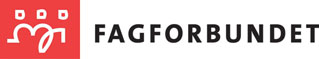 Gjøvik - Forhandlingsutvalget	KRAVSKJEMA – LOKALE LØNNSFORHANDLINGER 2019	KS - HTA KAPITTEL 3, 4 og 5	Innsendingsfrist 23. August 2021Personalopplysninger:Personalopplysninger:Personalopplysninger:Personalopplysninger:EtternavnFornavnArbeidsgiver/stedArbeidsgiver/stedStillings%AnsiennitetsdatoAnsatt hos arbeidsgiver fra datoAnsatt hos arbeidsgiver fra datoÅrslønn pr. dags datoStillingskodeStillingstittelStillingstittelKrav fra arbeidstaker:Krav fra arbeidstaker:Krav fra arbeidstaker:Krav fra arbeidstaker:Ny årslønnStillingskodeStillingskodeStillingstittelBegrunnelse for kravet:(Nedenfor er opplistet de lønnspolitiske kriterier gitt av kommunen. Lønnspolitisk dokument er forankret i Gjøvik Kommunes arbeidsgiverstrategi og skal være retningsgivende for videre arbeid i henhold til lokale lønnsforhandlinger.)Begrunnelse for kravet:(Nedenfor er opplistet de lønnspolitiske kriterier gitt av kommunen. Lønnspolitisk dokument er forankret i Gjøvik Kommunes arbeidsgiverstrategi og skal være retningsgivende for videre arbeid i henhold til lokale lønnsforhandlinger.)Begrunnelse for kravet:(Nedenfor er opplistet de lønnspolitiske kriterier gitt av kommunen. Lønnspolitisk dokument er forankret i Gjøvik Kommunes arbeidsgiverstrategi og skal være retningsgivende for videre arbeid i henhold til lokale lønnsforhandlinger.)Begrunnelse for kravet:(Nedenfor er opplistet de lønnspolitiske kriterier gitt av kommunen. Lønnspolitisk dokument er forankret i Gjøvik Kommunes arbeidsgiverstrategi og skal være retningsgivende for videre arbeid i henhold til lokale lønnsforhandlinger.)KriteriumBegrunnelseBegrunnelseBegrunnelse1. KompetanseBegrunnelseBegrunnelseBegrunnelseFormell kompetanse(som det ikke tidligere er gitt uttelling for)Godkjent utdanning og videreutdanning med eksamen, fagbrev eller tilsvarende. Vitnemål må vedlegges.Eks.årSt.poengReal kompetanseErvervet gjennom erfaringer i jobb, etterutdanning eller annen praksisErvervet gjennom erfaringer i jobb, etterutdanning eller annen praksisErvervet gjennom erfaringer i jobb, etterutdanning eller annen praksis2. Ansvar og funksjonerSe side 2 for mer veiledning3. Innsats og resultatSe side 2 for mer veiledning4. Generell lønnsutviklingSe side 2 for mer veiledning
5. Andre forholdSe side 2 for mer veiledning